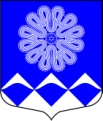 РОССИЙСКАЯ ФЕДЕРАЦИЯАДМИНИСТРАЦИЯ МУНИЦИПАЛЬНОГО ОБРАЗОВАНИЯПЧЕВСКОЕ СЕЛЬСКОЕ ПОСЕЛЕНИЕКИРИШСКОГО МУНИЦИПАЛЬНОГО РАЙОНА ЛЕНИНГРАДСКОЙ ОБЛАСТИПОСТАНОВЛЕНИЕот   16 ноября   2017 года                                       				                        №   116В соответствии с Федеральным законом от 27.07.2010 № 210-ФЗ «Об организации предоставления государственных и муниципальных услуг», Администрация муниципального образования Пчевское сельское поселение Киришского муниципального района ПОСТАНОВЛЯЕТ:1. Отменить административный регламент «Предоставление информации об объектах недвижимого имущества, находящегося в муниципальной собственности и предназначенных для сдачи в аренду без проведения торгов».1.1. Считать утратившим силу постановление от 18.03.2014 № 11 «Об утверждении административного регламента по предоставлению муниципальной услуги «Предоставление информации об объектах недвижимого имущества, находящегося в муниципальной собственности и предназначенных для сдачи в аренду без проведения торгов».2. Отменить административный регламент «Предоставление информации об объектах недвижимого имущества, находящегося в муниципальной собственности и предназначенных для сдачи в аренду при условии проведения торгов».2.1. Считать утратившим силу постановление от 18.03.2014 № 12 «Об утверждении административного регламента по предоставлению муниципальной услуги  «Предоставление информации об объектах недвижимого имущества, находящегося в муниципальной собственности и предназначенных для сдачи в аренду при условии проведения торгов».3. Отменить административный регламент «Прием в муниципальную собственность приватизированных гражданами жилых помещений (деприватизация жилых помещений) на территории МО Пчевское сельское поселение».3.1. Считать утратившим силу постановление от 18.03.2014 № 19 «Об утверждении административного регламента предоставления муниципальной услуги «Прием в муниципальную собственность приватизированных гражданами жилых помещений (деприватизация жилых помещений) на территории МО Пчевское сельское поселение».4. Разместить настоящее постановление на официальном сайте администрации муниципального образования Пчевское сельское поселение в сети Интернет и опубликовать в газете «Пчевский вестник».5. Настоящее постановление вступает в силу с момента его официального подписания.            6. Контроль за исполнением настоящего постановления оставляю за собойГлава администрации							              Д.Н.Левашов